EMEFEI ___________________________________________NOME:____________________________________________PROFESSOR:______________________________ANO: __________LEIA E COPIE NO CADERNOTATU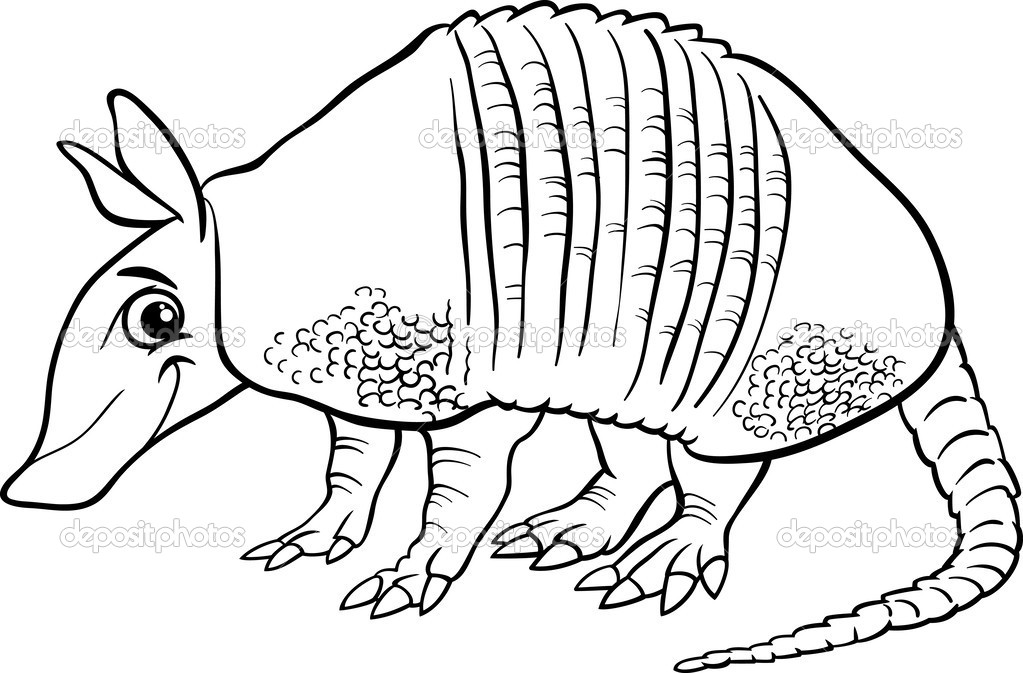 TA- TE- TI- TO- TU -TÃOTIA                    CUTIABATATA           TELEFONETIJOLO             BONITOTUCANO          TUBOBOTÃO           BOFETEGATO              TIMELATA              BONITATEIMA             LATATITIO             TOMATEVACA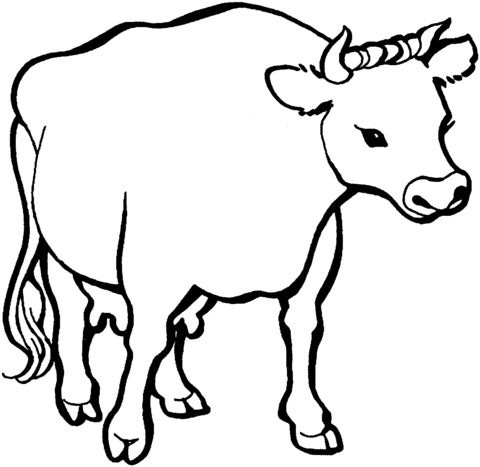 VA-VE-VI-VO-VU-VÃOVIDA             UVAAVIÃO        GAVIÃOPAVÃO      VIVAVALETA     VIVOVOVÓ       VELAVOVÔ      VACINADAVI        VIOLAXALE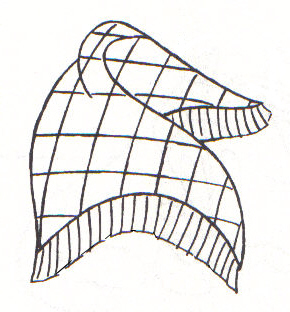 XA-XE-XI-XO-XU-XÃOXALE                 PAIXÃOFAXINA            BEXIGALIXO                 PEIXELUXO               XUXABAIXA             CAIXABAIXO            ROXOLIXA               MEXECAIXA            XODÓXÍCARA         XERIFEXAROPE        XIXI